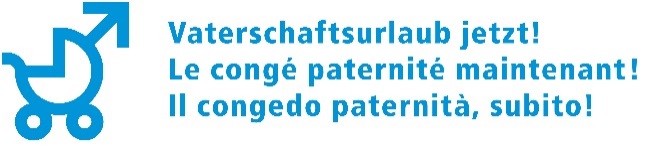 Bern, 23. Mai 2019Bundesrat lehnt erneut einen Vaterschaftsurlaub abDer Bundesrat lehnt nach der Eidgenössischen Volksinitiative „Für einen vernünftigen Vaterschaftsurlaub – zum Nutzen der ganzen Familie“ (Vaterschaftsurlaubs-Initiative) auch den Gegenentwurf der Kommission für Gesundheit und Soziales des Ständerates (SGK-S) ab. Die neue Zusammensetzung der Landesregierung hat offenbar zu keinem Umdenken geführt, wenn nicht einmal der sehr bescheidene Vorschlag des Parlaments unterstützt wird. Der Bundesrat verkennt die Bedürfnisse der heutigen Eltern-Generation. Dem Bundesrat scheint egal zu sein, dass in einer repräsentativen Umfrage 81 Prozent der Bevölkerung einen gesetzlichen Vaterschaftsurlaub befürworten (siehe repräsentative Studie des Link-Instituts von 2015, www.vaterschaftsurlaub.ch). Der Verein „Vaterschaftsurlaub jetzt!“ bedauert diese grundsätzliche Haltung der Landesregierung. Sie lässt leider vermuten, dass ihr die Anliegen der heutigen Eltern nicht wichtig genug sind. Ausserdem verkennt der Bundesrat die Entwicklung in Europa: In rund zwei Jahren müssen alle EU-Staaten eine Vaterschaftsurlaub von mindestens zwei Wochen einführen. 20 Tage Vaterschaftsurlaub sind vernünftig, bezahlbar und organisierbarDer Ständerat ist nun als nächstes an der Reihe. Er wird in der Sommersession - voraussichtlich am 20. Juni - über die Initiative und den Gegenentwurf beraten. Für den Verein „Vaterschaftsurlaub jetzt!“ ist klar: Die Schweiz braucht jetzt einen Vaterschaftsurlaub! Mit der vorliegenden Volksinitiative für 20 Tage Vaterschaftsurlaub – einzeln und flexibel zu beziehen im ersten Lebensjahr des Kindes – liegt ein vernünftiger Vorschlag auf dem Tisch, der der ganzen Familie nützt. Der Verein empfiehlt dem Ständerat ein deutliches Ja zur Initiative. „Unsere Initiative ist ein gut schweizerischer Kompromiss zwischen der heutigen Situation und den Wünschen nach einem längeren Elternurlaub“, sagt Adrian Wüthrich, Präsident des Vereins und Nationalrat. Der Verein wird die Ständeratsdebatte aufmerksam verfolgen.Mehr Informationen: Adrian Wüthrich, Präsident Verein „Vaterschaftsurlaub jetzt!“ und Präsident Travail.Suisse,
Mobile: 079 287 04 93Maya Graf, Vize-Präsidentin Verein „Vaterschaftsurlaub jetzt!“ und Co-Präsidentin alliance F,
Mobile: 079 778 85 71Markus Gygli, Vize-Präsident Verein „Vaterschaftsurlaub jetzt!“ und Präsident männer.ch,
Mobile: 079 757 79 91Philippe Gnägi, Vize-Präsident Verein „Vaterschaftsurlaub jetzt!“ und Direktor Pro Familia Schweiz, Mobile: 079 476 29 47Der Vaterschaftsurlaub ist…… 	notwendig: Für einen gelungenen Start braucht es präsente Väter. …	zeitgemäss: Väter wollen heute von Beginn an Verantwortung übernehmen. …	bezahlbar: Die Erwerbsersatzordnung steht finanziell gut da und die Perspektiven sind gut. 	www.vaterschaftsurlaub.ch / www.facebook.com/papizeit 